21st Century Enrichment Grant ApplicationTable of ContentsI. 		General InformationII.		Application Details and RequirementsIII.		Financial Guidelines and RequirementsIV. 		Application Evaluation and Awards ProcessV.		Collaboration Requirements VI. 		Reflection and Grant Evaluation RequirementsVII. 		Communication ExpectationsVIII.		Application IX.		Application AttachmentX.		Application Evaluation and Resources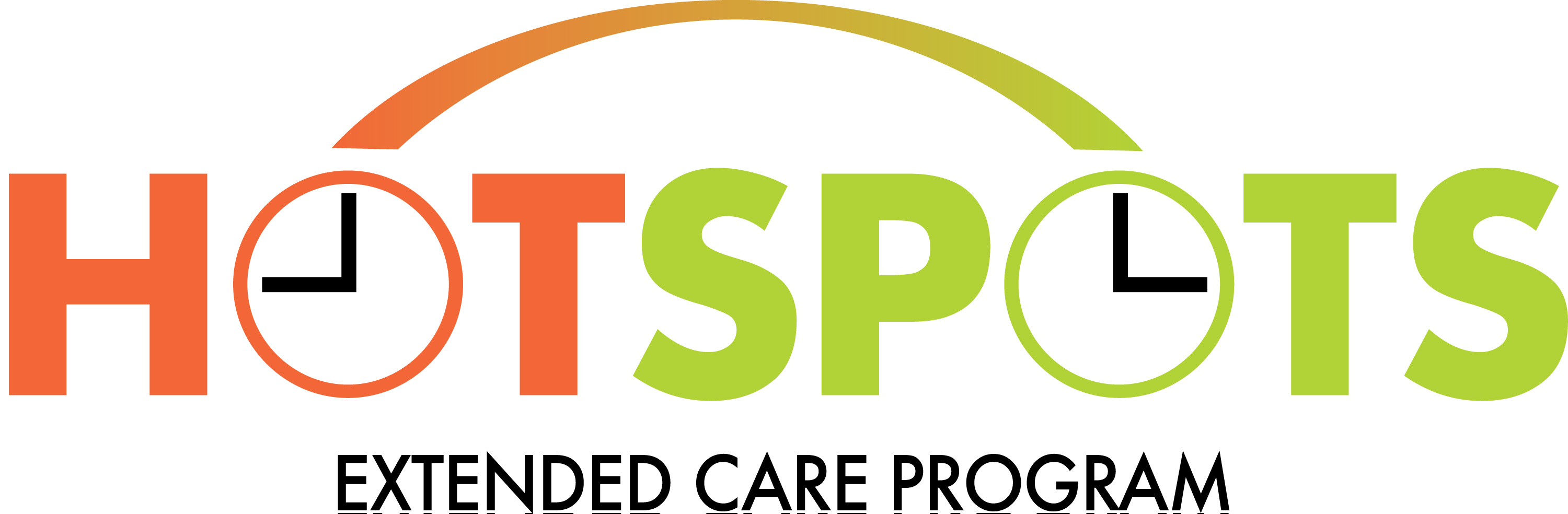 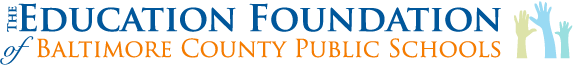 21st Century Enrichment GrantsI. General InformationHot Spots Extended Care Programs Inc. in partnership with Education Foundation of   Baltimore County Public Schools provides elementary schools the opportunity to complete an application process to be the recipient of a 21st Century Enrichment Grant.As a grant recipient, an elementary school will be awarded an educational enrichment community experience valued at $3000. From June 2016-October 2016, elementary schools will have the opportunity to complete the application.  21st Century Enrichment Grant Goals(1.) Serve more children and school communities in Baltimore County Public Schools with high quality hands-on collaborative events.(2.) Maximize the impact of school community events through the modeling of strategic planning and collaborative efforts, as well as diversify available resources.(3.) Offer capacity building opportunities to partners in the network so they may better serve their educational community.(4.) Offer schools an opportunity to extend the grant into sustainable, long-term projects.Eligibility and Selection CriteriaApplicant must be:A representative of a BCPS elementary school.Baltimore County Public Schools professional personnel.Applicant agrees to:Provide evidence and information required in the application.PrerequisitesThe proposed project aligns with BCPS goals for academics and key actions as stated in the BCPS Blueprint 2.0: Our Way Forward and school progress plans, and addresses one of the following enrichment focused 21st century themes:Financial, Economic, Business, and Entrepreneurial LiteracyScience, Technology, Engineering, and Mathematics (STEM)Environmental LiteracyCivic LiteracyHealth LiteracyArts and CultureGlobal AwarenessThe proposed project includes plans for community partnerships.The school liaison is capable of fulfilling the standards and time requirements of the outlined collaborative process (see Section V. Collaborative Requirements for specific roles and responsibilities of the school liaison).The school liaison must attend the mandatory grant orientation on Wednesday, November 9, 2016, from 9 to 11 a.m. at Hot Spots Headquarters at 1306 Bellona Ave., Lutherville, Maryland  21093.II. Application Details and RequirementsApplication CriteriaThe applicant will provide evidence that supports:The academic and school necessity of an educational enrichment community event with evidence from the school progress plan.The school’s methodology and commitment to increase parent, teacher, and community involvement through a collaborative and strategic process.The school’s plan to sustain efforts that reinforce the related concepts explored   through the grant process.All applications will be reviewed by a selection committee assessing the applicant’s eligibility and evidence of adherence to grant criteria.PrioritiesPriorities will be given to projects that:Include broad-based community partnerships.Include plans for achievable sustainability beyond the grant period.Demonstrate innovation, creativity, and collaboration.Community-based educational enrichment initiatives develop broad-based collaborative community partnerships.Examples of partnerships can include, but are not limited to, businesses in your community, cultural organizations, governmental and nongovernmental agencies, grassroots local organizations, media, park districts, and/or community development organizations.EligibilityApplicants must be BCPS professional personnel. In the case of team-based proposals, a school liaison must be designated to assume overall administrative responsibility for the enrichment grant application, submission of disbursement requests, and any other requested information or reports. Simultaneous funding of projects from the same applicant or benefitting the same classroom, department, or team will not occur.ProceduresDeadline:  On or before Friday, October 7, 2016, at 5 p.m.Submission of the application with supporting documentation via e-mail to              info@edfoundation.org. Supporting documents must provide the applicant’s full name.Length of ProjectProjects will be implemented during the 2016-2017 school year with all projects to be completed on or before Friday, May 26, 2017. III. Financial Guidance and RequirementsUse of Grant Funds: Allowable ExpensesGuest expert industry speakers or presentersMaterials for student and parent activity sessionsMaterials for family extension activitiesProfessional development for teachers and facilitators of activity sessionsBudget ReportingThe submitted budget will:Clearly support the goals and timeline outlined in the application.Include a complete description of each activity and expense.Outline a formula for all line items.Utilize the budget template provided in the application.Awarding of FundingFunds will be disbursed to the school/organization for initiative expenses according to standard Education Foundation practice as stated on the page titled Processing a Request to Disburse Funds from the Foundation Account with use of the form titled A Request for Reimbursement/Disbursement from a Foundation Project Fund. Any unexpended funds will revert to the Education Foundation 21st Century Enrichment Grant fund at the conclusion of the project.IV. Application Evaluation and Award ProcessProposal Review Proposals will be competitively reviewed by the 21st Century Enrichment Grant Selection Committee.  Educational partners and business services professionals will be consulted as part of proposal review for the purpose of compliance and alignment.Application received by Friday, October 7, 2016, at 5 p.m.Recipients notified by Friday, October 28, 2016, at 5 p.m.Recipient NotificationRecipients will receive a notification from the executive director of Hot Spots Extended Care Programs Inc., by Friday, October 28, 2016.  A media release will be placed on the Education Foundation Baltimore County Public Schools and Hot Spots Extended Care Programs Inc., Web site on Monday, October 31, 2016. http://educationfoundationbcps.org www.hsecp.org Recipient Acknowledgement Recipient must confirm attendance at the mandatory grant orientation no later than Friday, November 4, 2016. V. Collaboration RequirementsGrant Collaborative ProcessRecipient’s attendance required at the grant orientation on Wednesday, November 9, 2016, from 9 to 11 a.m. at Hot Spots headquarters, 1306 Bellona Ave., Lutherville, Maryland  21093. Collaborative agreement between school liaisons and community stakeholders in effect Wednesday, November 9, 2016 through Friday, May 26, 2017. Strategic and collaborative planning process through Wednesday, November 9, 2016, and time of education enrichment initiative. Reflective evaluation meeting one week following the date of the education enrichment initiative.  All stakeholders are required to be in attendance.School Liaison Expectations and Collaborative Partners Expectations  Attendance at grant orientation on Wednesday, November 9, 2016, from 9 to11 a.m.  Composition and accountability to the collaborative agreement.The collaborative agreement will be created, reviewed, and agreed    upon during the grant orientation.   Consistent communication of progress to the collaborative agreement   Submission of grant criteria through the online reporting system. Access to the online reporting system will be provided during the grant orientation.Attendance at the reflection and grant evaluation meeting.Attendance at the gallery event hosted by the Education Foundation and Hot Spots Extended Care Programs Inc., in June 2017 (date, time, and location to be determined).Collaborative Goals    Creating a shared culture.     Advancement of a shared goal.    Maximize resources.    Improve quality of enrichment community events and programmatic outcomes.    Expand the reach and/or range of services.    Coordinating/merging/integrating operations between the schoolhouse and partners.VI. Reflection and Grant Evaluation RequirementsCollaborative Reflection and Grant EvaluationHot Spots Extended Care Program Inc. will facilitate a reflection and evaluation               meeting with the school liaison and collaborative partners.  Each representative will provide constructive feedback on the Educational Enrichment Community Event and grant process.All contributors will complete a brief electronic survey by Friday, May 26, 2017. Initiative SummaryA project summary is due to the Education Foundation upon the conclusion of the              initiative no later than Friday, May 26, 2017.  See accompanying Grant Evaluation and                     Reflection Guidelines for details. A grant recipient who does not submit a summary will not be eligible for future funding consideration until the summary has been received.VII. Communication ExpectationsProfessional StandardsCommunication between all stakeholders will be:Professional TimelyCollaborative CompromisingMutually respectfulCourteous to business hours of operationSystems of CommunicationAll stakeholders will provide the appropriate forms of communication including business phone and email during the grant orientation.  Grant communication will occur within the online reporting system introduced during grant orientation.PublicityHot Spots Extended Care Programs, Inc., may include information about the 21st Century Enrichment Grant in its evaluations, publications, and promotional materials.Section VIII: Application Grant Application: Cover SheetDirections: Respond clearly and specifically to each of the statements/questions below, limiting it to a maximum of three (3) typed pages.Define the Need (30 points: 10 points per question)Describe the nature and extent of the need, using data that is current and    relevant to your school (e.g., school progress plan or academic data).Describe the relevance of the identified 21st century theme to the school need.Describe how this grant will address the identified needs.Explanation of Grant Goals (30 points: Question 1=10 points, Question 2= 20 points)What are three clearly defined, obtainable educational and collaborative outcomes that are measurable?The 21st Century Enrichment Grant Initiatives goals are outlined below. Please describe how each goal can be measured through the implementation of the grant at your school.	Overall Goals:Serve more children and school communities in BCPS with high quality hands-on collaborative events.Maximize the impact of school community events through collaborative strategic planning and as a result diversify resources.Offer capacity building opportunities to community partners so they may better serve their educational community.Offer schools an opportunity to extend the grant efforts into sustainable long-term projects.Explanation of Community Collaboration and Sustainability Efforts (20 points: 10 points per question)Identify specific actions that will be taken to increase involvement and attendance at the event (consider student, parent, teacher and community participation, as well as modes of marketing and recruitment).Provide an explanation of the ongoing sustainable efforts that will be taken to increase the impact of this one-time event.  IV. Explanation and Evidence of Effective Execution (30 points: 5 points per question)Describe a successful past collaborative event.  Address the following information in your explanation:Identify specific actions that made your event a success.Estimate the number of people in attendance (specify students, parents, teachers, and community partners, as appropriate).Identify marketing efforts taken to educate the school community.Identify community partners or local organizations and their level of      involvement/contribution to the event.Provide a plan of action including a chronological timeline for strategic initiatives and key actions in the preparation and implementation of the grant.Outline a detailed budget, including specific information on materials, equipment, services, and any other fees, charges, and/or payments. Section IX: Application AttachmentsBudget TemplateSection IX: Application AttachmentsAdministration Letter of SupportAdministrator Signature: _____________________________	Date: ____________________Section X: Application Evaluation and ResourcesRubric for 2016- 2017 21st Century Enrichment GrantsSelf- Checklist for Completion of Application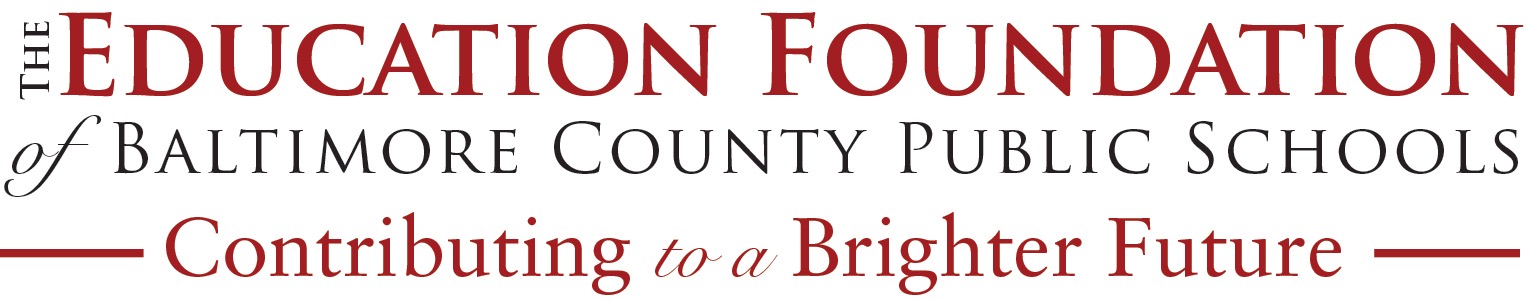 PROCESSING A REQUEST TO DISBURSE FUNDS FROMTHE FOUNDATION ACCOUNTThere are two ways that funds may be disbursed from the Education Foundation. One involves the foundation paying for something directly on behalf of the school or project. The other involves the Education Foundation reimbursing the school or project for expenditures they have incurred and paid that relate directly to the Education Foundation project.Directly paid by the Education Foundation on behalf of the school/office project:Certain types of expenditures may be paid directly by the Education Foundation from the project funds.  These include large dollar expenditures such as scholarships, technology, or playground equipment, etc.A written Request for Reimbursement/Disbursement of Project Funds form must be prepared, signed by the appropriate authorized person(s) (e.g., principal, school  progress plan team chair, project coordinator, or an office supervisor/director), and forwarded with the original invoice and one (1) copy of the invoice order to:Ms. Deborah Phelps, DirectorThe Education Foundation of Baltimore County Public Schools, Inc.105 W. Chesapeake Avenue, Suite B-1Towson, Maryland  21204The Education Foundation generally disburses checks twice a month (the15th and 30th).  All requests should adhere to these dates to ensure that items purchased will be received when needed.  All disbursement requests are subject to review and approval by the Education Foundation Executive Committee/Full Board.NOTE:  Do not use personal credit cards or cash to pay expenditures.  Always use a tax exempt card when making purchases, as the foundation will not reimburse for tax. Reimbursed to the school or organization:Invoices or orders from schools for less than $1,000 should not be sent directly to the Education Foundation to be paid. Small invoices (less than $1,000) should be paid directly by the school/office (e.g., activity funds/procurement cards) and subsequently submitted to the foundation for reimbursement.  To request reimbursement, please follow these steps:  Accumulate receipts and prepare a written Request for  Reimbursement/Disbursement of Project Funds form that describes each receipt, a description of what was purchased, the amount, the vendor, the total of the reimbursement request, how it is consistent with the goals for academics/objectives of the Education Foundation project, and the Education Foundation project it applies to. Forward the request, signed by the appropriate authorized person(s) (e.g., principal, school progress plan team chair, project coordinator, or an office supervisor/director), and the attached receipts to:Ms. Deborah Phelps, DirectorThe Education Foundation of Baltimore County Public Schools, Inc.105 W. Chesapeake Avenue, Suite B-1Towson, Maryland  21204Reimbursement requests will be processed by the foundation twice a month.   Accordingly, receipts should be accumulated and submitted on or about the 1st or 15th of the month. Final disbursements are due the last Friday in May. 2016-2017 21st Century Enrichment GrantsRequest for Reimbursement/Disbursementfrom a Foundation Project Fund*Name of Project						                    School/OfficeName of Preparer (Type)		       Date        Phone Number	            Email AddressBriefly State the Reason/Purpose for the Disbursement:Amount requested $      Attach original receipts, invoices, quotes, purchase orders, etc.       Sales tax will not be reimbursed.  	Note: Final disbursements are due by the last Friday in May. To be paid to (Note:  A separate disbursement form must be completed and submitted for each payee):Name of Business/School/Office to be paid:	     			           	           Phone NumberAddress of Business/School/Office to be paid:All requests for disbursement must be signed by at least two authorized individuals, one being administrator/supervisor in charge.Name (Type)			          Title			           Signature		    DateMail to: 	                     Ms. Deborah Phelps, Director	                  The Education Foundation of Baltimore County Public Schools, Inc. 	                   105 Chesapeake Ave, Suite B-1	                              Towson, MD 21204School Name: ______________________________Twitter Handle: __________________Title of Grant: ________________________________________________________________Impact to the following core subject(s): (May check more than one.)English, Reading, and Language Arts    		 History and Culture Studies  Government and Civics    				 Arts  					Mathematics and Economics   			 Science and Geography    World Languages					 Early Grades through Grade 12    OtherProject aligns with the BCPS Blueprint 2.0: Our Way Forward and the school progress plan, and addresses the following instructional focused 21st century theme(s): (May check more than one.)Financial, Economic, Business, and Entrepreneurial Literacy Environmental LiteracyArts & CultureScience, Technology, Engineering, and Mathematics (STEM)Health LiteracyCivic LiteracyGlobal AwarenessResearch-based instructional methods/techniques and skills that were implemented through this project.   (May check more than one)Learning and Innovation SkillsInformation, Media, and Technology SkillsLife and Career SkillsImplementation Date:                          	        			 Evaluation Date:		        Total Amount of Request:         	        				 Date of Proposal:		       Total funds required for project (May include funds from other sources.):  $			     Total funds requested from The Education Foundation of BCPS, Inc., for project: $ 			  Describe the enrichment grant that was implemented at your school including the              following: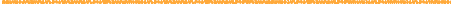 How did it impact the core subjects that were identified?How did it align with the instructional focused 21st century theme(s)?What was accomplished?How did it meet the goals for academics, strategic initiatives, and key actions as stated in the BCPS Blueprint 2.0:  Our Way Forward and the school progress plan?Indicate the grade level and number of students who benefited from the enrichment grant and if it impacted student learning, student/teacher/parent involvement, and/or community sustainability efforts.(Complete boxes below that are pertinent to the impact of the grant at your school.  May check more than one)	Grade Level(s):                                         ____________________________________     	      Number of Students:                                ____________________________________   	Student Learning:                                   ____________________________________     	Student/Parent/Teacher Involvement:  ____________________________________    Community Sustainability Efforts:            ____________________________________Explain the evaluation method used to measure the effectiveness of the enrichment grant and the results (pertaining to student learning, student/parent/teacher                    attendance, community impact, and the sustainability of projects).Explain what you would change about the implementation and/or evaluation of the 21st century enrichment grant.Did you showcase the enrichment grant within your school/within your community?  					Yes		No Please explain how you showcased the enrichment grant.Within your school:    	Yes          	No     Explain:Within your community:       Yes             No     Explain:Will you reapply for a future 21st century enrichment grant?				Yes             No   DIRECTOR’S REQUEST:Take a photo of your 2016-2017 enrichment grant banner that will be awarded to you at the grant gallery event in June 2017, and submit it to Debbie Phelps, dphelps@bcps.org, Emily Gordon, egordon@hsecp.org and a member of our Web team, Chloe Cacciaguida, chloe@zestsms.com.ItemWhat item will be purchased?Description Provide a detailed explanation of the items being purchased.ExpenseInclude a breakdown of items (quantity, cost per item and total)SourceEX: Parent and Student Enrichment Activity SuppliesEX: Curriculum Item:Each attendee will create a marshmallow tower with the purchased items.EX: MarshmallowsQty:10 bagsCost per item: $2.00Total: $20.00ToothpicksQty: 100 boxesCost per item: FREETotal: $0.00EX:Marshmallows:Education Foundation FundToothpicks:Donated by Wegman’s Grocery StoreTotal Expenses:Total Expenses:SourceItem and Total ExpensesNotesEX: Education Foundation GrantEX: Marshmallow Towers= $200EX: Disbursement Request CompletedAdministrator Name:Preferred Method of Contact:Preferred Method of Contact:PhoneE-mailPhoneE-mailSchool Address:Phone:Email:School Liaison Referral: Briefly describe the grant applicant/school liaison's leadership qualities. School Liaison Referral: Briefly describe the grant applicant/school liaison's leadership qualities. School Liaison Referral: Briefly describe the grant applicant/school liaison's leadership qualities. Grant Need: In five sentences or less, identify the school/community need that this grant would support, and describe how this grant would add value to your community.Grant Need: In five sentences or less, identify the school/community need that this grant would support, and describe how this grant would add value to your community.Grant Need: In five sentences or less, identify the school/community need that this grant would support, and describe how this grant would add value to your community.Please check each box acknowledging the approval of the school’s commitment and the school liaison’s responsibilities if your school is chosen as a grant recipient.Please check each box acknowledging the approval of the school’s commitment and the school liaison’s responsibilities if your school is chosen as a grant recipient.Please check each box acknowledging the approval of the school’s commitment and the school liaison’s responsibilities if your school is chosen as a grant recipient.The school liaison will:Attend a mandatory grant orientation on Wednesday, November 9, 2016.Review the collaborative agreement, which outlines the school's requirements to fulfill the grant criteria.Be responsible for maintaining monthly communication as outlined in the collaborative agreement.The school liaison will:Attend a mandatory grant orientation on Wednesday, November 9, 2016.Review the collaborative agreement, which outlines the school's requirements to fulfill the grant criteria.Be responsible for maintaining monthly communication as outlined in the collaborative agreement.The school liaison will:Attend a mandatory grant orientation on Wednesday, November 9, 2016.Review the collaborative agreement, which outlines the school's requirements to fulfill the grant criteria.Be responsible for maintaining monthly communication as outlined in the collaborative agreement.The school liaison and I (or a school representative) will attend the gallery event in June 2017 (the exact date, location, and time to be determined).The school liaison and I (or a school representative) will attend the gallery event in June 2017 (the exact date, location, and time to be determined).The school liaison and I (or a school representative) will attend the gallery event in June 2017 (the exact date, location, and time to be determined).Key Criteria44433221I. Define the Need    30 PointsI. Define the Need    30 PointsI. Define the Need    30 PointsI. Define the Need    30 PointsI. Define the Need    30 PointsI. Define the Need    30 PointsI. Define the Need    30 PointsI. Define the Need    30 PointsI. Define the Need    30 PointsData Aligned Need 10 pointsExplanation is consistent with the goals of the school progress plan/academic data.7-10 pointsExplanation is consistent with the goals of the school progress plan/academic data.7-10 pointsExplanation is somewhat consistent with the goals of school progress plan/academic data.3-6 pointsExplanation is somewhat consistent with the goals of school progress plan/academic data.3-6 pointsExplanation does not address the goals of the school progress plan/academic data.1-2 pointsExplanation does not address the goals of the school progress plan/academic data.1-2 pointsDoes not address the goals of the school progress plan/academic data.0 pointsDoes not address the goals of the school progress plan/academic data.0 points21st Century Aligned Need10 PointsStates a need that addresses at least one of theinstructional focused 21st century themes.7-10 pointsStates a need that addresses at least one of theinstructional focused 21st century themes.7-10 pointsStates a need that somewhat addresses at least one of the instructional focused 21st century themes.3-6 pointsStates a need that somewhat addresses at least one of the instructional focused 21st century themes.3-6 pointsNeed stated does not address at least one of the instructional focused 21st century themes.1-2 pointsNeed stated does not address at least one of the instructional focused 21st century themes.1-2 pointsNo reference to the need.0 pointsNo reference to the need.0 pointsExplanation of How Grant Addresses Need10 PointsExplanation clearly identifies how the grant addresses the need.7-10 pointsExplanation clearly identifies how the grant addresses the need.7-10 pointsExplanation partially identifies how the grant addresses the need.3-6 pointsExplanation partially identifies how the grant addresses the need.3-6 pointsUnclear explanation of how the grant addresses the need.1-2 pointsUnclear explanation of how the grant addresses the need.1-2 pointsDoes not provide an explanation of how the grant addresses the need.0 pointsDoes not provide an explanation of how the grant addresses the need.0 pointsII. Explanation of Grant  Goals     30 PointsII. Explanation of Grant  Goals     30 PointsII. Explanation of Grant  Goals     30 PointsII. Explanation of Grant  Goals     30 PointsII. Explanation of Grant  Goals     30 PointsII. Explanation of Grant  Goals     30 PointsII. Explanation of Grant  Goals     30 PointsII. Explanation of Grant  Goals     30 PointsII. Explanation of Grant  Goals     30 PointsExplanation of Grant Goals10 pointsObjectives are clearly defined, attainable, and address the stated needs.  Educational and community outcomes are stated and are measurable.7-10 pointsObjectives are defined, attainable, and address the stated needs.  Educational and community outcomes are stated.3-6 pointsObjectives are defined, attainable, and address the stated needs.  Educational and community outcomes are stated.3-6 pointsObjectives are defined, attainable, and address the stated needs.  Educational and community outcomes are stated.3-6 pointsObjectives are defined.  Educational and community outcomes are not clearly stated and cannot be measured effectively.1-2 pointsObjectives are defined.  Educational and community outcomes are not clearly stated and cannot be measured effectively.1-2 pointsObjectives are not clear.  No measurable outcomes are included.1-2 pointsObjectives are not clear.  No measurable outcomes are included.1-2 pointsAlignment of Grant Goals to Initiative Goals 20 points(5 points per Initiative Goal)Objectives are clearly defined, attainable, and measurable.  Goals are clearly aligned to the grant initiatives outcomes.7-10 pointsObjectives are defined, attainable, and measurable.  Goals are aligned to the grant initiatives outcomes.3-6 pointsObjectives are defined, attainable, and measurable.  Goals are aligned to the grant initiatives outcomes.3-6 pointsObjectives are defined, attainable, and measurable.  Goals are aligned to the grant initiatives outcomes.3-6 pointsObjectives are defined and are not aligned to the grant initiatives outcomes.1-2 pointsObjectives are defined and are not aligned to the grant initiatives outcomes.1-2 pointsObjectives and alignment are not clear.  No measurable outcomes included.1-2 pointsObjectives and alignment are not clear.  No measurable outcomes included.1-2 pointsIII. Explanation of Community Collaboration and Sustainability Efforts     20 PointsIII. Explanation of Community Collaboration and Sustainability Efforts     20 PointsIII. Explanation of Community Collaboration and Sustainability Efforts     20 PointsIII. Explanation of Community Collaboration and Sustainability Efforts     20 PointsIII. Explanation of Community Collaboration and Sustainability Efforts     20 PointsIII. Explanation of Community Collaboration and Sustainability Efforts     20 PointsIII. Explanation of Community Collaboration and Sustainability Efforts     20 PointsIII. Explanation of Community Collaboration and Sustainability Efforts     20 PointsIII. Explanation of Community Collaboration and Sustainability Efforts     20 PointsPotential Impact on Community10 PointsGrant has the potential to involve a large number of the student, parent, teacher and local community.7-10 pointsGrant has the potential to involve a large number of the student, parent, teacher and local community.7-10 pointsGrant has the potential to involve a large number of the student, parent, teacher and local community.7-10 pointsGrant has the potential to involve a large number of a two audiences (student, parent, teacher and local community).3-6 pointsGrant has the potential to involve a singular audience (student, parent, teacher and local community).1-2 pointsGrant has the potential to involve a singular audience (student, parent, teacher and local community).1-2 pointsGrant does not address each audience (student, parent, teacher and local community).0 pointsGrant does not address each audience (student, parent, teacher and local community).0 pointsExplanation of Sustainability Efforts10 PointsExplanation has a clearly detailed, realistic, and measurable outlined plan of sustainability efforts.7-10 pointsExplanation has a clearly detailed, realistic, and measurable outlined plan of sustainability efforts.7-10 pointsExplanation has a clearly detailed, realistic, and measurable outlined plan of sustainability efforts.7-10 pointsExplanation has a detailed, realistic, and measurable outlined plan of sustainability efforts.3-6 pointsExplanation has a detailed, outlined plan of sustainability efforts.  No measurable outcomes identified.1-2 pointsExplanation has a detailed, outlined plan of sustainability efforts.  No measurable outcomes identified.1-2 pointsExplanation does not have an outlined plan of sustainability efforts.  No measurable outcomes identified.0 pointsExplanation does not have an outlined plan of sustainability efforts.  No measurable outcomes identified.0 pointsIV. Explanation and Evidence of Effective Operational Execution30 PointsIV. Explanation and Evidence of Effective Operational Execution30 PointsIV. Explanation and Evidence of Effective Operational Execution30 PointsIV. Explanation and Evidence of Effective Operational Execution30 PointsIV. Explanation and Evidence of Effective Operational Execution30 PointsIV. Explanation and Evidence of Effective Operational Execution30 PointsIV. Explanation and Evidence of Effective Operational Execution30 PointsIV. Explanation and Evidence of Effective Operational Execution30 PointsIV. Explanation and Evidence of Effective Operational Execution30 PointsEvidence of Past Collaboration10 PointsExplanation provides specific and detailed evidence of successful collaborations.7-10 pointsExplanation provides specific and detailed evidence of successful collaborations.7-10 pointsExplanation provides specific and detailed evidence of successful collaborations.7-10 pointsExplanation provides detailed evidence of successful collaborations.3-6 pointsExplanation broadly supports collaboration.1-2 pointsExplanation broadly supports collaboration.1-2 pointsExplanation does not address collaboration.0 pointsExplanation does not address collaboration.0 pointsAction Plan/Timeline10 PointsAction plan/timeline is clearly stated with realistic dates that are attainable.7-10 pointsAction plan/timeline is clearly stated with realistic dates that are attainable.7-10 pointsAction plan/timeline is clearly stated with realistic dates that are attainable.7-10 pointsAction plan/timeline is stated with realistic dates that are attainable.3-6 pointsAction plan/timeline is not clear or is not realistic for successful completion of the project.1-2 pointsAction plan/timeline is not clear or is not realistic for successful completion of the project.1-2 pointsAction plan/timeline is not included0 pointsAction plan/timeline is not included0 pointsBudget10 PointsDetailed budget with items and costs listed.7-10 pointsDetailed budget with items and costs listed.7-10 pointsDetailed budget with items and costs listed.7-10 pointsDetailed budget with items listed and estimated costs on most items.3-6 pointsBudget provided but some items and costs are incomplete.1-2 pointsBudget provided but some items and costs are incomplete.1-2 pointsBudget is not included.0 pointsBudget is not included.0 pointsItem CompletedDate SubmittedNotesApplication Cover Sheet TypedAll information accounted forApplication (Open-Ended Responses)TypedLess than 3 pagesThorough and  evidence-based responsesDetailed BudgetAll expenses accounted forAdministrator Letter of Support Administrator completed and approved liaisons commitmentsSelf-Evaluation  Utilize rubric to self-assessRequested to ensure efficiency of applicant  responsesNOT required, but encouragedE-mailed Application with Attachments to info@edfoundation.org DUE no later than Friday, October 7, 2016 at 5 p.m.Request “Read Receipt” as confirmation